Настольная дидактическая игра «Һур харбалга»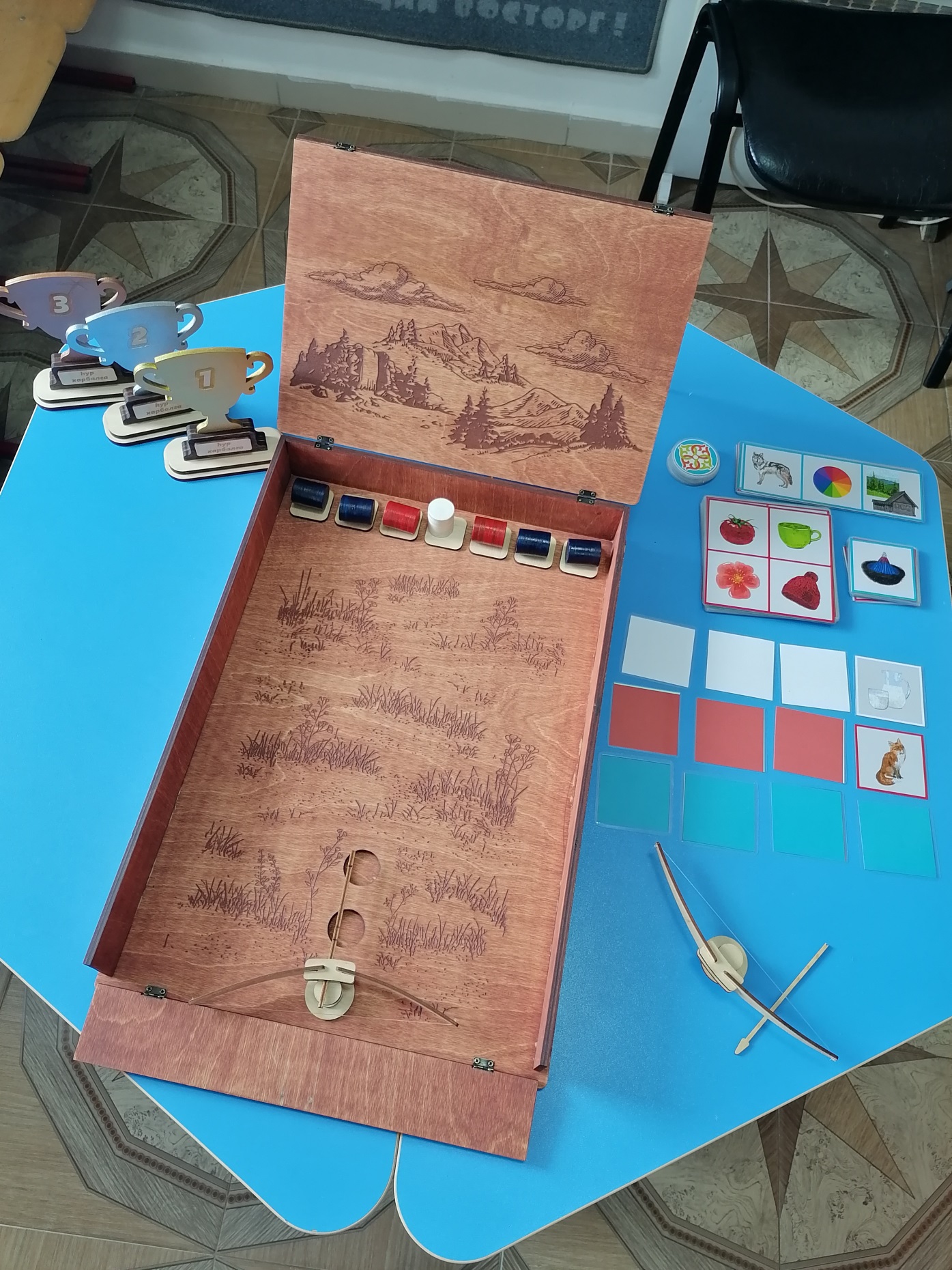 Мы играем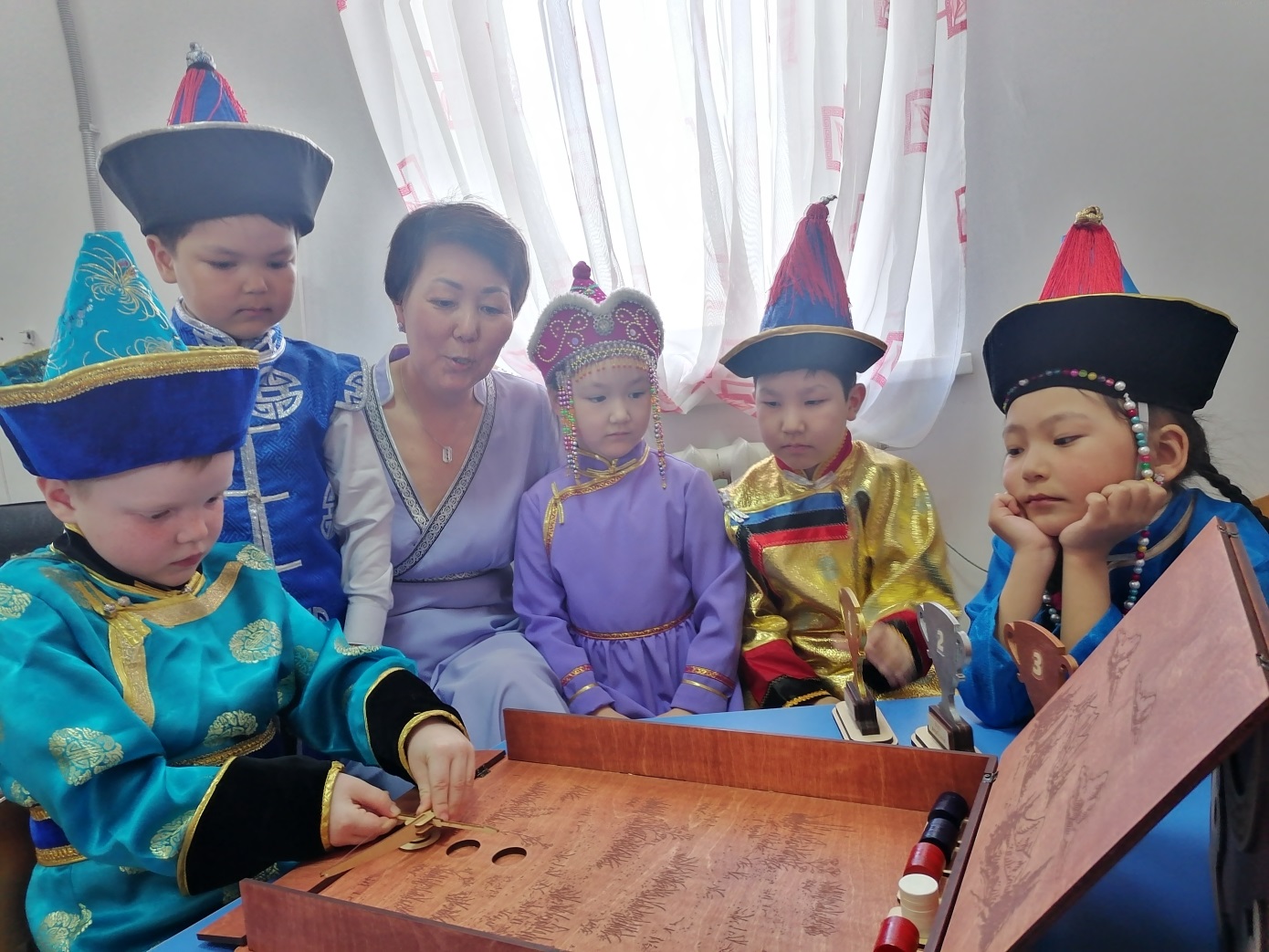 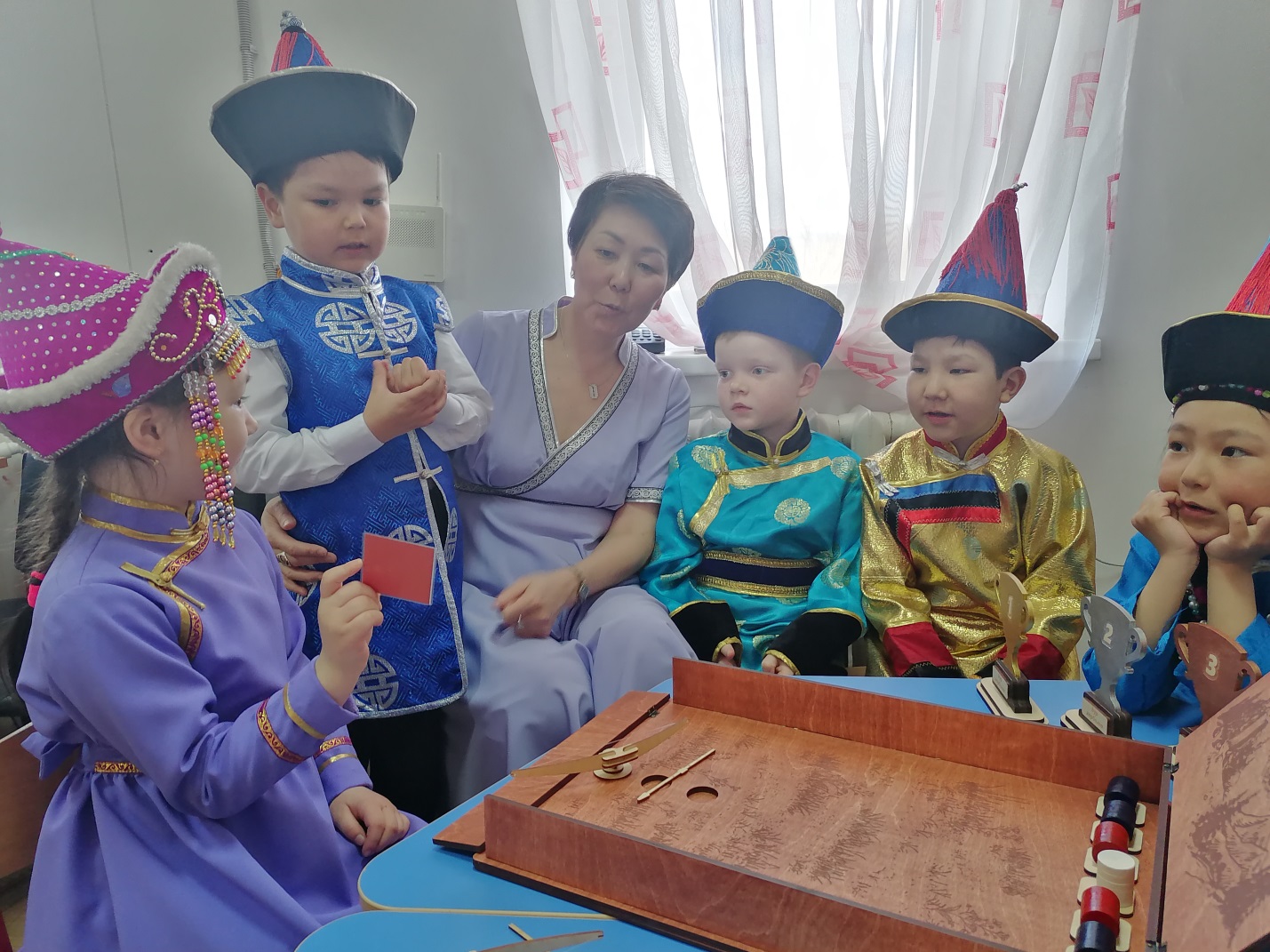 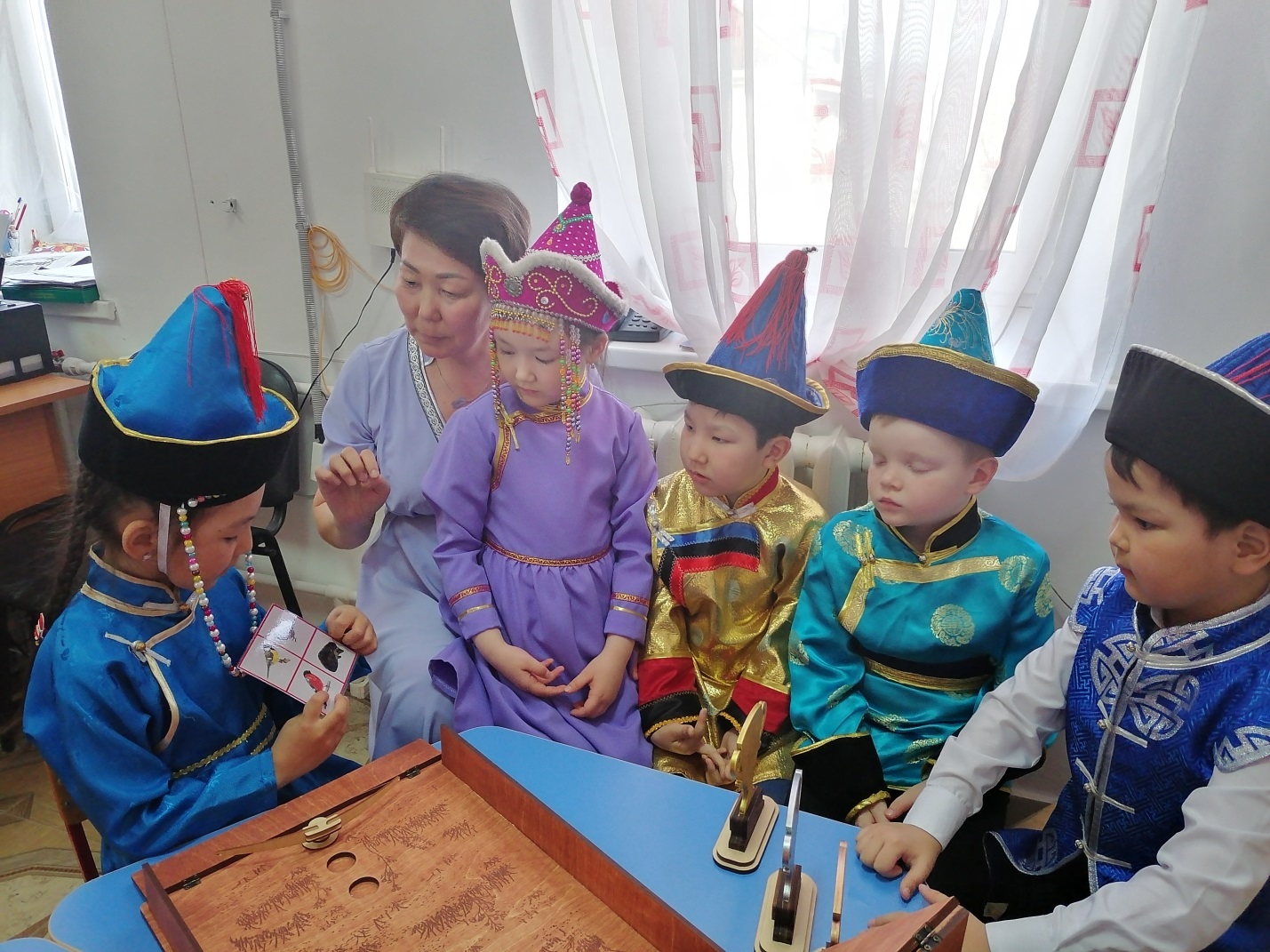 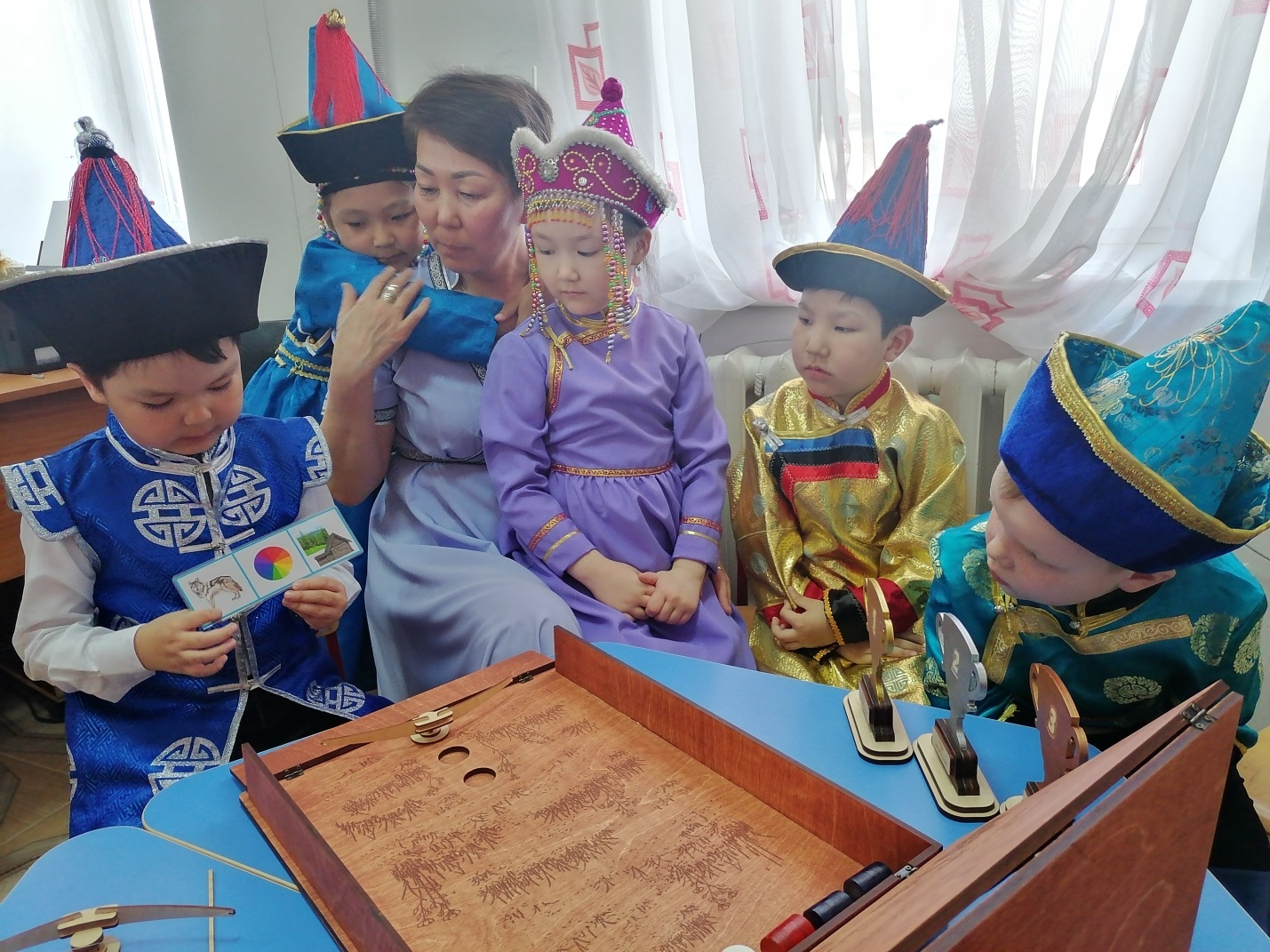 Победители!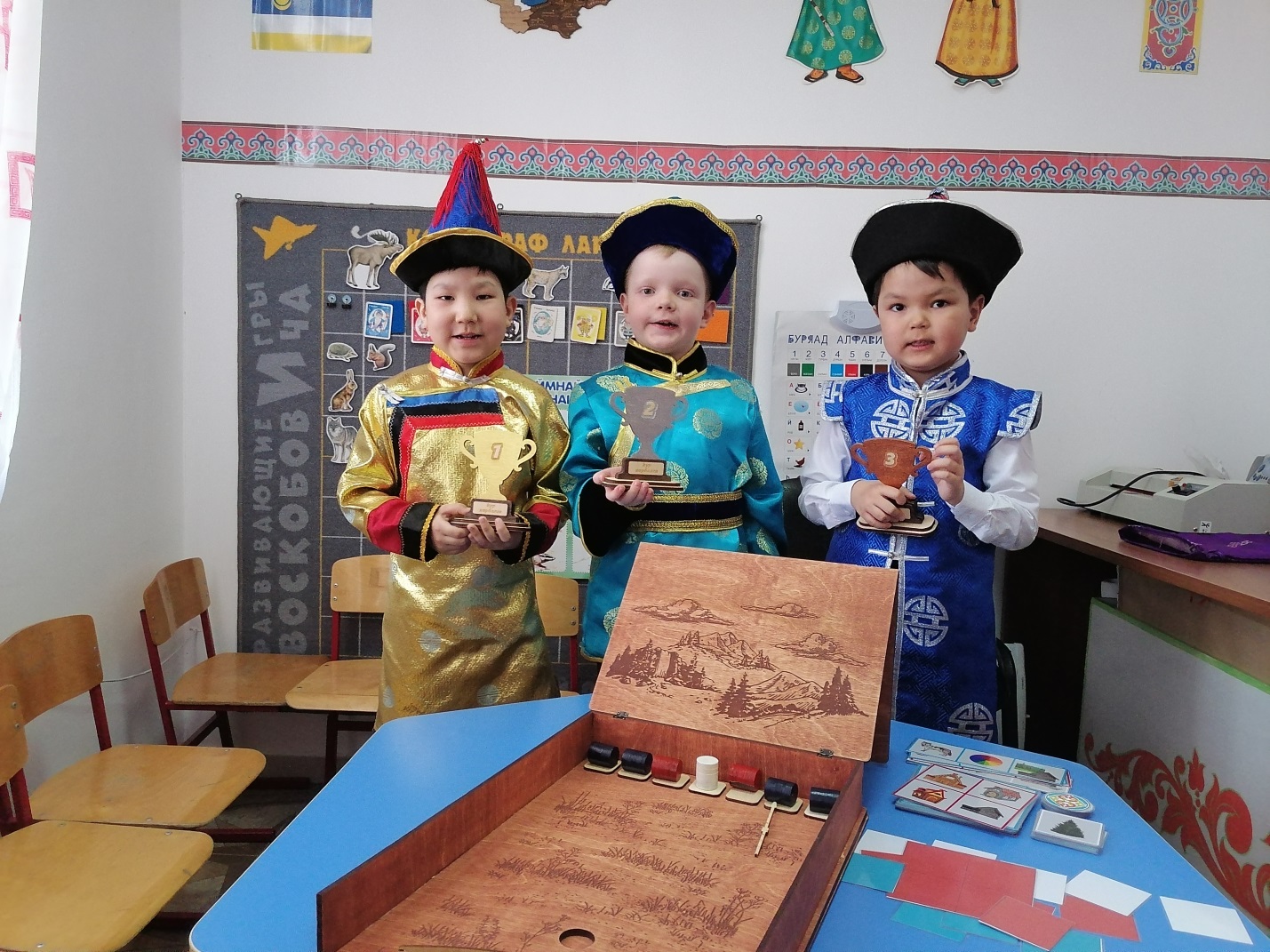 